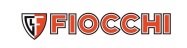 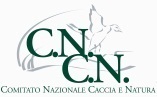 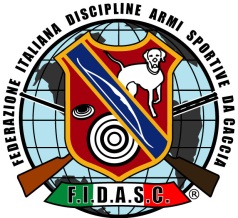 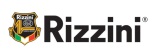 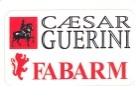 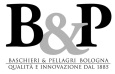 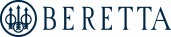 F.I.D.A.S.C.  GIOTTOVia Ristoro, 82 – ArezzoTel. 0575 23389 / Fax 0575 40370212° CAMPIONATO ITALIANO FIDASC CON CANI DA SEGUITA SU CINGHIALE Ctg. “A” C.A.C. (su terreno libero)27/28/29 Aprile 2012La Finale si svolge nei Comuni di : Anghiari – Monterchi – Sansepolcro                                    		       Pieve S. Stefano - Badia TedaldaIscrizione : GRATUITARADUNO : I luoghi del raduno delle tre giornate saranno comunicati dall’organizzazione direttamente agli aventi diritto.PROGRAMMA: Venerdì 27 aprile: 		nei Comuni di Anghiari e MonterchiSabato 28  aprile: 		nei Comuni di Pieve S. Stefano e SansepolcroDomenica 29 aprile:		nel Comune di Badia TedaldaGiudici: da designareDelegato: da designarePremi: Scudetti e Medaglie. La cerimonia di premiazione avrà luogo                 il giorno 29 aprile a Badia Tedalda.Vige il Regolamento FIDASC 2012